Contrat de panier de légumes Saison 16 : du 7 mai au 22 octobre 2024Le collectif AMAPapille a pour objet, dans le respect de son règlement intérieur :- de permettre aux habitant.e.s du quartier de s’approvisionner régulièrement en produits issus de l’agriculture biologique- de favoriser une agriculture paysanne et durable sous la forme d’un partenariat solidaire entre producteur.ice.s et consomm’acteur.rice.s- de promouvoir des produits de qualité, de saisons, variés, écologiquement sains et socialement équitables- de limiter les dépenses énergétiques liées aux transports en favorisant un approvisionnement en produits locaux- de permettre à ses adhérent.e.s de retrouver des liens avec la terre et ses paysans1- ObjetIl est proposé des paniers de légumes répondant au cahier des charges de l'agriculture biologique (AB) au prix de 9 ou 12€ pour un panier hebdomadaire.
Les producteurs sont :- Ronan Derrien et Thibault Le Berre, à la ferme Au Gré des Champs, sur la commune de Chantepie, produisant des légumes de plein champ et des légumes sous serre.- Emmanuelle Deraeve et Charlène Tortay à la ferme Gaec Plantago, sur la commune de Corps-Nuds, produisant des légumes sous serre et des plantes aromatiques.2- Termes du contratConformément au règlement intérieur, l’adhérent.e doit préfinancer la production, de ce fait les chèques seront remis au référent paniers au moment de l’engagement avec le présent contrat ; pour chaque contrat, deux chèques (ou séries de chèques) seront établis : l'un à l'ordre de « GAEC Au gré des Champs ».			 l'autre à l'ordre de « GAEC Plantago ».Aucune période d’essai n’est prévue. Ils pourront être encaissés en une, deux ou trois fois par les producteurs.Vous vous engagez à venir chercher vos 23 paniers de légumes pendant la durée du contrat chaque mardi à la MJC du Grand Cordel, 18 rue des Plantes à Rennes, entre 18h30 à 19h30 et être à jour de votre cotisation à la MJC du Grand Cordel.En cas d’indisponibilité, l’adhérent(e) doit s’arranger avec un proche ou un(e) autre adhérent(e). Dans le cas où lespaniers ne sont pas récupérés, ils sont donnés à une structure associative.Il n’y a pas de suspension de contrat, ni de transfert des quantités, ni de remboursement possible. L’engagement est prispour la saison.Vous disposez de 2 jokers-vacances, merci de barrer obligatoirement les 2 semaines pendant lesquelles vous neprendrez pas de panier :07/05– 14/05 – 21/05 – 28/05– 04/06 – 11/06 – 18/06 – 25/06- 02/07 – 09/07 – 16/07 – 23/07 – 30/07 – 06/08 –13/08 –20/08 – 27/08 – 03/09 – 10/09 – 17/09 – 24/09 –01/10 –08/10 –15/10 – 22/10Les livraisons ont lieu les mardis (dates indiquées plus haut) 
de 18h30 à 19h30 dans la cafétéria de la MJC du Grand Cordel, 18 rue des Plantes à Rennes.
Ce contrat est établi en 1 exemplaire entre :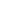 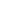 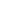 